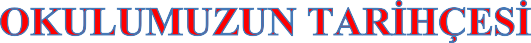 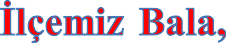 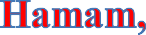 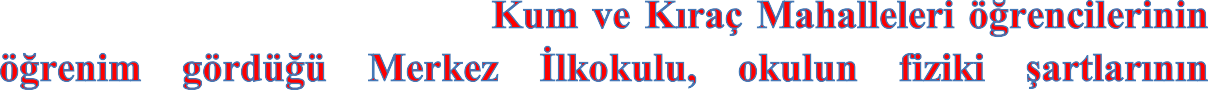 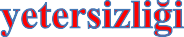 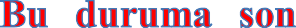 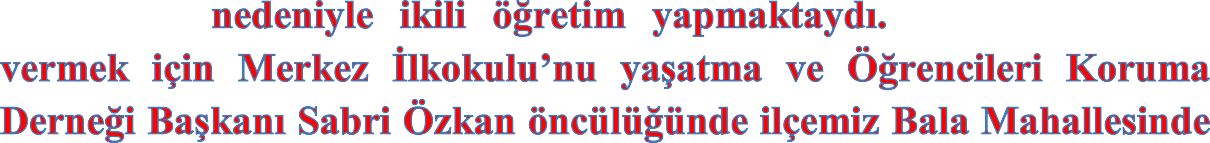 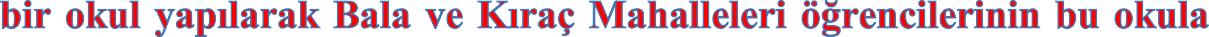 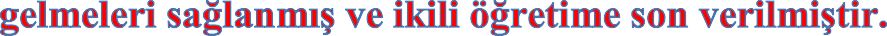 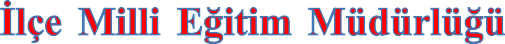 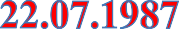 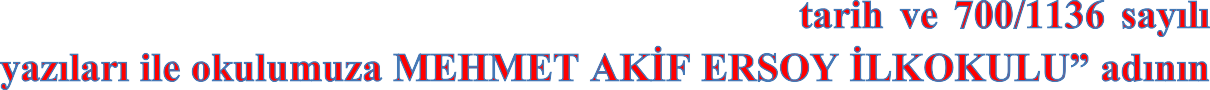 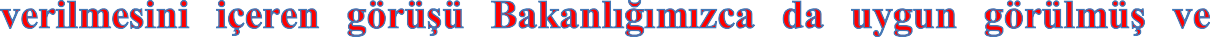 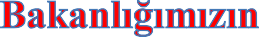 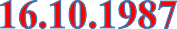 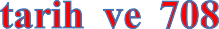 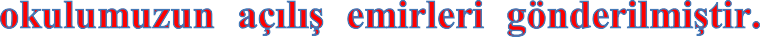 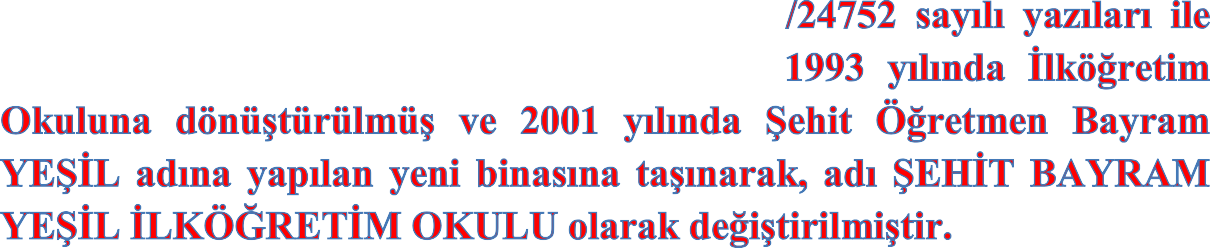 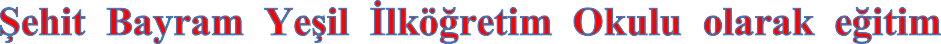 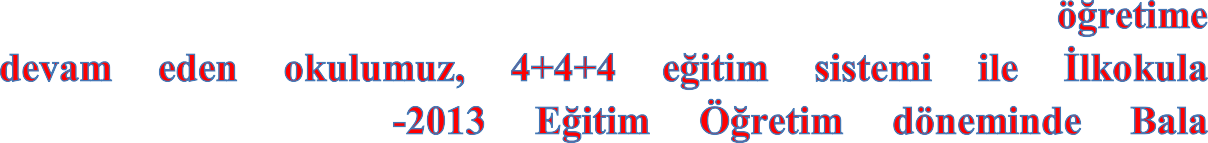 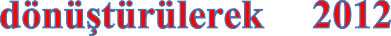 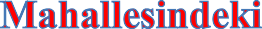 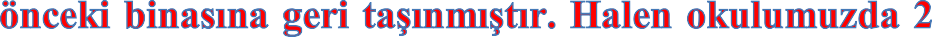 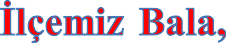 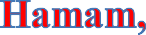 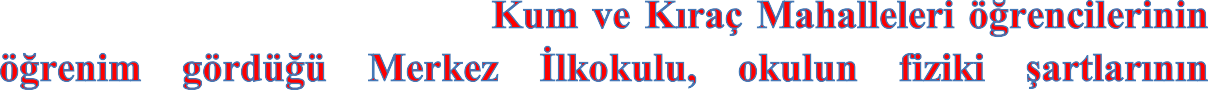 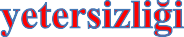 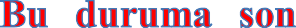 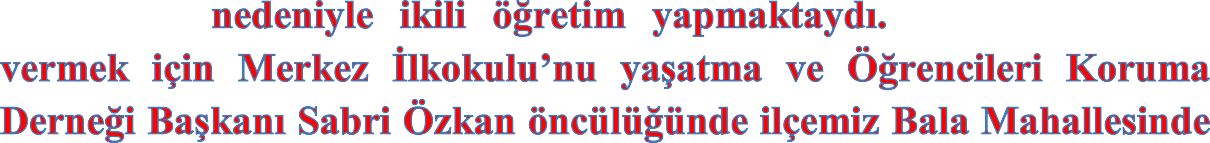 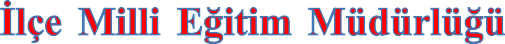 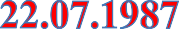 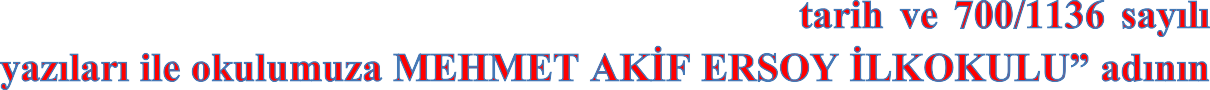 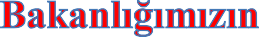 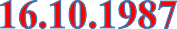 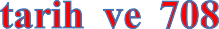 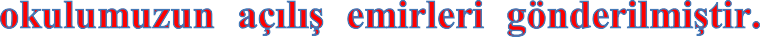 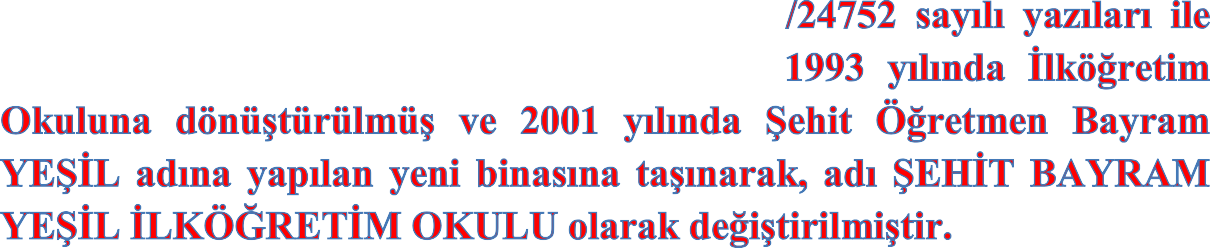 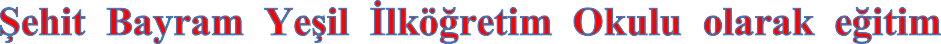 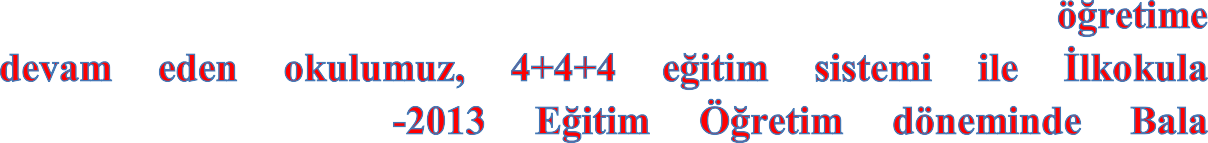 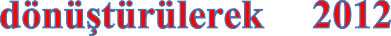 idareci 7 öğretmen 1 hizmetli ve 86 öğrenci ile eğitim öğretime devam etmektedir.									Osman BALCIOĞLU									    Okul Müdürü		